MAT – MNOŽENJE BROJA 10  					         26.3.2020.Pogledati video, pogledati prezentaciju (u dodanim dokumentima):https://www.youtube.com/watch?v=uB38xiPVapwhttps://hr.izzi.digital/DOS/1109/3227.htmlNapisati naslov u bilježnicu, zalijepiti i riješiti zadatke.Množenje broja 10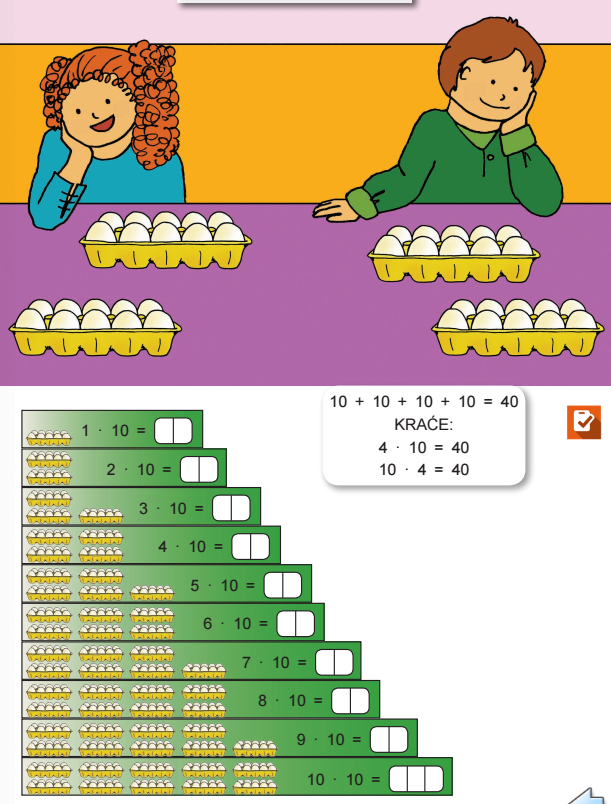 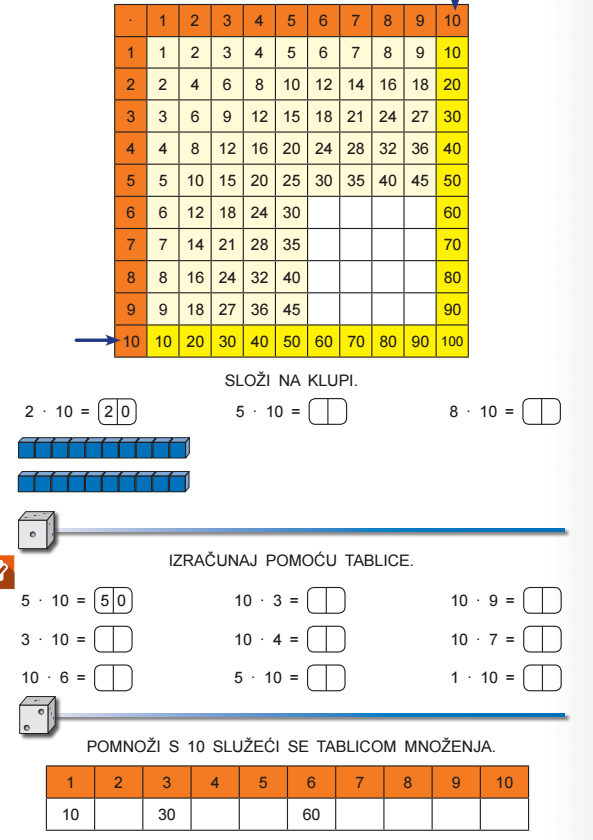 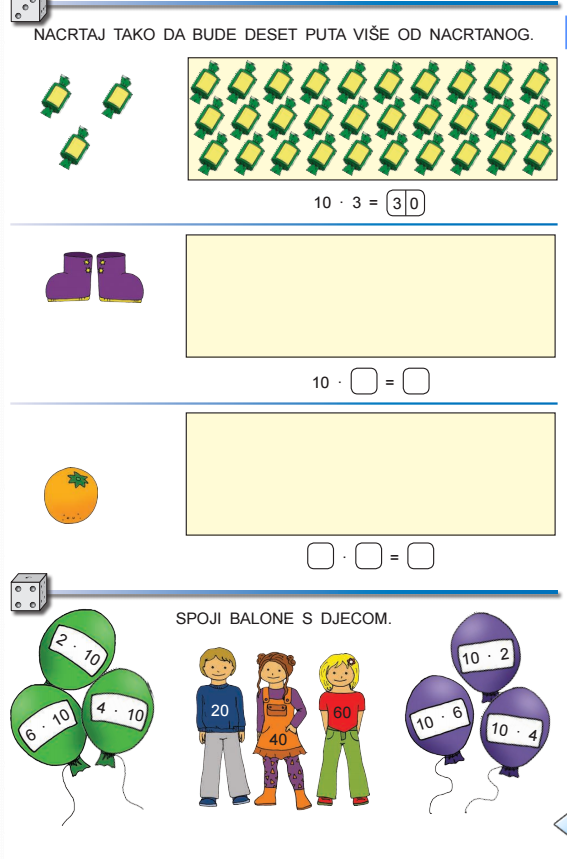 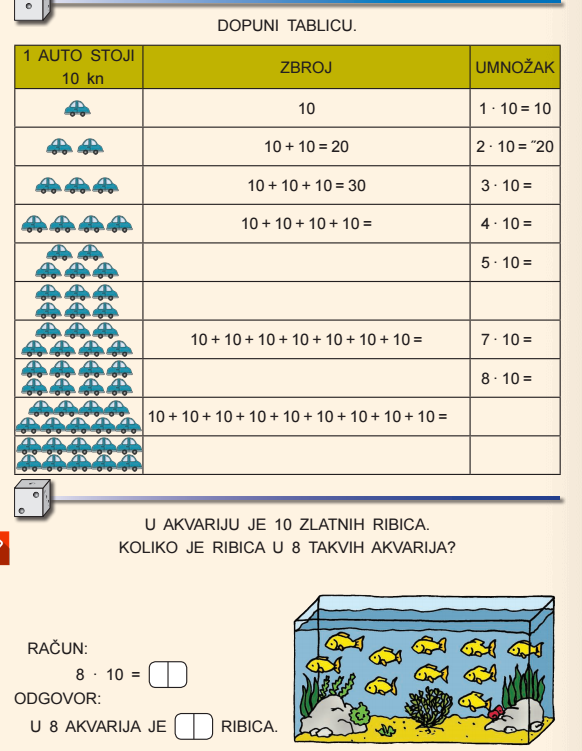 